学生实习管理系统设计与实现摘 要    目前，根据国家、学校的政策在校学生都要走出校门，进行工作前实习。工学结合的人才培养是学校培养人才的重要方式。让学生进入企业通过在校学习的知识与企业实际工作相结合，熟练掌握学习的知识。实习期间如何更好管理实习学生，成为一个有待解决的问题。根据以上开发背景，本人开发设计了学生实习管理系统。根据本系统的研究现状和发展趋势，系统从需求分析、结构设计、数据库设计，在到系统实现，分别为前端实现和后端实现。论文内容从系统描述、系统分析、系统设计、系统实现、系统测试来阐述系统的开发过程。本系统力求结合实际找出一种切实可行的开发方案，经过反复研究和学习，借助php编程语言、mysql数据库和apache服务器来完成系统的所有功能，最后进行系统测试，来检测系统的权限和漏洞，从而将系统完善，达到符合标准。关键字：学生实习管理系统，php编程语言，mysql数据库Students management system design and implementationABSTRACT    At present, according to the national policy students, schools are out of school, to work before practice. The work-integrated learning personnel training is the important way of school training talents. Allow students to enter the enterprise through the school learning knowledge combined with enterprise actual work, mastering knowledge of learning. Internship internship students how to better management, become a problem remaining to be solved. According to the above development background, I develop students practice management system is designed.According to the research status and development trend of this system, the system from the demand analysis, structure design, database design, in to the system implementation, respectively for the front-end and back-end. Content of the paper from the system description, system analysis, system design, system implementation, system testing, to elaborate the development process of the system. The system tries to combine the actual find out a feasible development plan, after repeated research and study, using the PHP programming language, mysql database and apache server to accomplish all functions of the system, and finally to the system test, to detect system permissions and loopholes, thus the system perfect, to conform to the standard. Key words: Students management system, the PHP programming language, mysql database目 录第1章 绪论	11.1开发背景	11.2开发意义	11.3论文结构	11.4本章小结	2第2章 系统开发技术的介绍	32.1 Adobe Dreamweaver简介	32.2 HTML/CSS简介	32.3 PHP(Hypertext Preprocessor)简介	32.4 MySQL数据库概念和特点	42.5本章小结	4第3章 系统分析	53.1功能需求分析	53.2业务流程分析	63.3数据流程分析	83.4本章小结	10第4章 系统设计	114.1系统网络架构设计	114.2系统总体设计	114.3系统功能模块设计	124.4数据库设计	124.4.1概念模型设计	124.4.2数据库表设计	134.4.3数据库连接计	164.5本章小结	17第5章 系统的实现	185.1前台页面的实现	185.2登录模块的实现	195.3留言模块的实现	215.4实习申请模块的实现	235.5学生实习模块的实现	255.6职位管理模块的实现	265.7本章小结	28第6章 系统测试	296.1运行环境说明	296.2界面测试	296.3功能测试	296.4测试结果	306.5本章小结	31第7章 总结	32致 谢	33参考文献	34第1章 绪论1.1开发背景近年来随着我国高校招生规模的扩大，毕业生数逐年递增，毕业生实习市场也初步形成，实习指导过程中需处理的信息量也在急剧膨胀。面对如此大规模的实习管理工作，手工处理已不能满足实习指导管理业务的需要，这种管理方法不能实现对信息的有效管理，而且片面性较强，不能快速得到实习生的实习情况和企业的实习意见。如果实习时间过长，学校就会逐渐失去对毕业生的了解，所以这种管理方式已不能适应不断变化的实习需求。而随着计算机、网络和通信        通信  通信，指人与人或人与自然之间通过某种行为或媒介进行的信息交流与传递。包括电话通信,网络通信等. 58·广告   查看详情     技术的快速发展，特别是互联网的发展，实习单位、各高校和学校的联系越来越紧密，因此利用计算机对毕业生实习工作的管理业务进行计划、管理和决策分析已成大势所趋。 故而，以计算机为基础，全面围绕着如何更好更方便的管理实习生的实习问题展开研究，制定了一套较为合理的学生实习管理系统。这套管理系统将全面囊括毕业生实习的方方面面，从毕业生基本信息到毕业生实习效果以及所获取的知识等都会有详细的描述，对毕业生采取了跟踪式的管理模式，可以得到全面正确的实习信息。1.2开发意义 　  实习是高校毕业生毕业前对所学习知识的检验，是高校教育的一个重要的环节。学校学生在实习过程中即是一名在校的学生又是实习单位的临时员工，因此在这个情况下实习生管理是双重的，即受管理，又受企业按员工进行管理。学校的老师主要负责对实习生日常的问题进行指导，以及对实习生所在企业进行各方面沟通，加强高校与企业之间密切联系。传统的实习管理方式，无法实时掌握实习生、企业、学校之间的情况，不便于进行管理。现在网络科技高速发展，通过互联网建立一种沟通方式，不仅方便教师、学生、实习单位之间交流管理，而且解决了目前实习生分散分布不易集中管理的问题。利用计算机及网络环境，开发一套学校学生实习管理系统，对现在实习生管理工作是非常有必要的。1.3论文结构(1)绪论从开发系统的背景、意义、以及系统的发展状况，详细描述了系统的在哪些方面能得到应用、然后对本章进行总结。(2)系统分析概述、用户需求调研、系统业务流程分析、系统数据组成、本章小结。(3)系统设计    网站系统网络结构设计、系统总体设计、系统功能模块的划分、系统功能模块的需求，数据库设计概述、数据库概述结构设计、数据库逻辑结构设计。(4)系统开发环境介绍     Microsoft Dreamweaver简介、HTML简介、MYSQL简介、PHP简介、数据库概念和特点、本章小结。(5)系统的实现登录模块的实现、管理员模块设计、实习申请模块的实现、留言模块的实现、实习评价模块的实现。(6)系统测试系统编码实现后，需要进行测试，测试包括黑盒测试和白盒测试，本系统采用黑盒测试，通过输入不同组的测试数据进行测试的功能模块测试。1.4本章小结    本章主要对该系统的选题背景、选题意义，分析本人为什么要做这个系统，和这个系统给人们带来什么好处，有什么作用，以及论文的组成部分，还总述了整个系统的组成及实现的功能。第2章 系统开发技术的介绍2.1Adobe Dreamweaver简介    Adobe Dreamweaver，简称“DW”，中文名称"梦想编织者"，是美国MACROMEDIA公司开发的集网页制作和管理网站于一身的所见即所得网页编辑器，DW是第一套针对专业网页设计师特别发展的视觉化网页开发工具，利用它可以轻而易举地制作出跨越平台限制和跨越浏览器限制的充满动感的网页。    Adobe Dreamweaver使用所见即所得的接口，亦有HTML（标准通用标记语言下的一个应用）编辑的功能。它有Mac和Windows系统的版本。随Macromedia被Adobe收购后，Adobe也开始计划开发Linux版本的Dreamweaver了。 Dreamweaver自MX版本开始，使用了Opera的排版引擎"Presto" 作为网页预览。    Dreamweaver是集网页制作和网站管理于一身的网页编辑软件，也是第一款为网页设计师量身定做的可视化网页制作软件，利用它可以方便，快揭地感十足的精彩网页。    无论是创建静态网页，还是开发动态网站的应用程序，Dreamweaver都是不可忽视的专用工具，它为用户提供恶劣简单易用的操作工具，可视化的编辑环境，适用于个人主页设计到电子商务网站的开发等总多领域。2.2HTML/CSS简介HTML全称为Hyper Text Markup Language，是一种超文本标记语言或超文本链接语言，被用来制作万维网页面的简单标记语言，它消除了计算机之间信息交流的障碍，是万维网浏览器通用的一种标准语言。它可以用很多浏览器打开。在目前，它在网络上被广泛应用，是大众普遍接受的一种通用制作网页的语言。HTML主要用于制作静态页面，HTML命令可以说明图形信息、表格信息、文字信息、链接信息等。HTML作为制作网站最基础的语言，它主要由头部（head）和主体（body）组成，头部可以加标题，展示浏览器所需信息，主体则是包含网页显示的内容。作为最基础的语言，在HTML文件中可以插入PHP语言形成PHP文件，也可以插入JavaScript语言形成不同风格的功能特效。2.3PHP(Hypertext Preprocessor)简介    PHP是一种开放动态网站的编程语言，它能嵌入在html中使用，也能单独使用，同时具有多种有优点，可以说，PHP已经成为Web脚本技术的先驱。它融合了现代编程语言（如C，Java和Perl）的一些最佳特性。Linux、PHP、Apache和MySQL的组合已经成为Web服务器的一种配置标准。使用PHP的最大的好处是它对于初学者来说极其简单，同时也给专业的程序员提供了各种高级的特性。PHP可以用来：收集表单数据、生成动态网页、字符串处理、动态输出图片、处理服务器端文件系统、编写数据库支持的网页、会话跟踪控制、处理XML文件、支持利用大量的网络协议、服务器端的其他相关操作。目前能够用在所有的主流操作系统上，包括Linux、UNIX的各种变种、Microsoft Windows等。今天，PHP已经支持了大多数的Web服务器，包括Apache、IIS、PWS、Netscape等。PHP提供了一个模块；还有一些PHP支持CGI标准，使得PHP能够作为CGI处理器来工作。PHP 5版本的发布，标志着一个全新的PHP时代的到来，它最大的特点就是引入了面向对象的全部机制，并保留了向下的兼容性。综上所述，使用PHP，可以自由的选择操作系统、Web服务器以及合适的数据库管理系统。同时，还可以在开发时选择使用面向过程和面向对象，或者两者混合的方式开发。相对于微软的ASP与SUN公司的JSP 等相比，LAMP是目前最流行的Web开发组合。2.4MySQL数据库概念和特点    现在的Web动态网站都是基于数据库的，一直以来，MySQL数据与PHP技术的组合都备受开发者们的亲赖，MySQL是最受欢迎的开源SQL数据库管理系统，它由MySQL AB开发、发布和支持。在2008年1月6日被SUN公司收购。MySQL是一种关联数据库管理系统，关联数据库将数据保存在不同的表中，而不是将所有数据放在一个大仓库内。这样就增加了速度并提高了灵活性。MySQL的SQL“结构化查询语言”。由于其体积小、速度快、总体拥有成本低，尤其是开放源码这一特点，许多中小型网站为了降低网站总体拥有成本而选择了MySQL作为网站数据库。许多中小型公司为了降低开发成本而选择MySQL作为企业的网站数据库，PHP结合Apache服务器、MySQL数据库、Linux操作系统，由于四大软件都是开源免费的，使企业除人工成本外不用花一分钱就可以建立一个稳定、免费的网站系统。2.5本章小结    本章主要论述了开发本系统用到的技术和工具，分别对web前端设计工具Adobe Dreamweaver，前端开发语言html+css+javascript，php后端语言和mysql数据库进行详细介绍。第3章 系统分析3.1功能需求分析本系统主要分为前端和后端两大板块，其中包括了系统用户管理、实习须知管理、注册用户管理、实习职位管理、实习申请管理、实习信息管理、系统管理等功能模块，其中以实习申请、实习评价模块最为重要。表3-1 功能需求列表3.2业务流程分析系统的业务流程设计主要包括总体业务流程设计、用户注册业务流程设计、用户登录业务流程设计、管理员登录业务流程设计和管理员管理业务流程设计，为了使系统业务流程直观易懂，设计如下的系统业务流程图：1．总体业务流程：首先在网站前台，游客用户可以经过账号注册，管理员审核通过后，用账号密码登录网站前台，查看实习须知、系统简介、留言信息、实习职位等栏目信息，进行在线留言和管理员交流，实习职位申请，在前台用户可以通过标题和类别进行前台信息的搜索，用户可以登录个人中心进行个人资料管理、实习申请查询、实习评价查询等功能。后台主要由管理员使用，以管理员的身份在登录页面输入账号和密码，经过数据库身份验证，验证成功后登录系统主页，可以使用系统用户管理、实习须知管理、注册用户管理、实习职位管理、实习申请管理、实习信息管理、系统管理等功能操作。具体如下图所示：图3-2总体业务流程图 2．用户注册业务流程：用户根据注册页面，认真填写相应的信息，确认无误后，点击注册，用户注册信息资料都插入到数据库中了。然后用户就可以根据自己的账号信息进入到网站。具体如下图所示： 图3-3用户注册业务流程图3．用户登录业务流程：用户将自己的用户名以及密码正确的填写到登录界面上相应位置，点击登录后，系统会将用户输入的信息进行身份验证，如果验证无误的话，那么会显示登录成功，并跳转到相应的页面。具体如下图所示：图3-4用户登录业务流程图4．管理员登录业务流程：和用户登录流程一样，都要进行身份验证，如果输入的信息正确的话，就可以进入系统操作界面。具体如下图所示：图3-5管理员登录业务流程图  5．管理员管理业务流程：管理员管理系统用户（系统用户录入、删除、修改）、实习须知管理（实习须知录入、删除、修改）、注册用户管理（注册学生审核、注册公司审核）、实习职位查询、实习申请查询、实习信息查询、系统管理（系统简介设置、友情链接录入、删除、修改、系统公告设置、留言管理）。具体如下图所示： 图3-6管理员管理业务流程图  3.3数据流程分析图例说明图如下图所示：图3-7 数据流图基本符号本系统根据上节所设计的各个业务流程图，采用逐层细化的方法，画的每一部分各层的数据流图如下：1．第0层数据流图注册用户和管理员都可以通过登录系统的界面来进入系统，如下图所示：图3-8 第0层数据流图首先系统用户使用账号和密码等数据就行登录，此时数据流由界面输入流向数据库进行逻辑验证，如果找到该数据记录则进行页面跳转，根据用户身份信息，跳转至相应的功能页面，系统用户在系统内进行数据操作，此时数据流的有效数据流流向数据库中心执行相应的数据sql语句，完成增删改查等操作，最后数据流由数据库中心流向系统界面，进行结果显示。3．第1层数据流图第1层为系统的详细数据流图，用户即注册用户和管理员可以通过登录进行访问的过程。如下图所示：图3-9第1层数据流图第1层数据流图中，数据实体包括用户和管理员，用户数据流程包括个人资料管理、实习申请查询、实习评价查询、公司资料管理、职位发布、已发布职位查询、实习申请审核、实习信息添加、实习信息查询、密码修改、学生信息查询、学生实习评价添加；管理员数据流程包括系统用户管理、实习须知管理、注册用户管理、实习职位管理、实习申请管理、实习信息管理、系统管理；用户数据流包括操作信息、添加信息、浏览信息；管理员数据流包括添加信息、删除信息、修改信息、查询信息、浏览信息、提示信息等，数据表包括职位表、公司表、学生表、申请表、实习表。3．第3层数据流图第3层为管理员操作后台数据流图，管理员可以分别通过添加、修改和删除来对系统进行管理，如下图所示： 图3-10第3层数据流图第3层数据流图中，数据流实体主要是管理员，数据流程包括留言管理、用户管理、职位管理、实习管理；数据流包括添加信息、删除信息、修改信息、查询信息、浏览信息、提示信息；数据表包括留言表、用户表、职位表、实习表。3.4本章小结本章主要论述了对用户的需求调研，系统业务功能，用例分析，系统业务流程分析、数据流程分析，其中数据的组成包括前台和后台的详细数据组成分类。第4章 系统设计4.1系统网络架构设计    B/S模式也就是浏览器/服务器模式，它的界面部分是在浏览器端展示，而主要工作是由服务器端进行实现的，用户的请求由浏览器端提交给服务器端进行处理，而服务器将处理结果反馈给浏览器端，在浏览器端界面描画给用户查看。采用B/S模式不仅可以避免用户必须安装专业软件才能开发系统或者访问系统的局限性，而且更加便利。客户端除了WWW浏览器，一般无须任何用户程序，只需从Web服务器上下载程序到本地来执行，在下载过程中若遇到与数据库有关的指令，由Web服务器交给数据库服务器来解释执行，并返回给Web服务器，Web服务器又返回给用户。在这种结构中，将许许多多的网连接到一块，形成一个巨大的网，即全球网。4.2系统总体设计    根据前面的各项设计分析，按照系统开发的基本理念对网站进行分解，从模块上主要可分为前台模块和后台模块。前台模块只要是让用户和游客用户使用，包括在线留言、实习职位申请、个人资料管理、实习申请查询、实习评价查询，后台模块只要是让管理员使用，包括系统用户管理（系统用户录入、删除、修改）、实习须知管理（实习须知录入、删除、修改）、注册用户管理（注册学生审核、注册公司审核）、实习职位查询、实习申请查询、实习信息查询、系统管理（系统简介设置、友情链接录入、删除、修改、系统公告设置、留言管理），后台可以对数据进行添加、删除、修改及查询等操作。系统总体功能结构图如下图所示。图4-2系统功能结构图4.3系统功能模块设计系统登录：系统登录是用户访问系统的路口，设计了系统登录界面，包括用户名、密码和验证码，然后对登录进来的用户判断身份信息，判断是管理员还是用户。系统用户管理：不管是超级管理员还是普通管理员都需要管理系统用户，包括普通管理员的添加、删除、修改、查询，修改管理员的登录密码，新添加的管理员可以登录系统。注册用户管理：注册包括学生注册和公司注册，游客在前台首页注册后，经过管理员后台，不管是超级管理员还是普通管理员都需要管理注册用户，包括注册用户审核、删除、修改、查询，审核通过后，注册用户既可以通过账号和密码登录系统。修改密码：系统所有用户（管理员和注册用户）应该都要能修改自己的登录密码，修改后需要重新登录。系统简介设置：系统管理员应该可以通过系统简介设置功能设置网站前台的系统简介信息，网站前台的系统简介是随后台的变化而变化的，系统简介应该使用编辑器，实现图片，文字，列表，样式等多功能输入。系统公告设置：系统管理员应该可以通过系统公告设置功能设置网站前台的系统公告信息，网站前台的系统公告是随后台的变化而变化的，系统公告应该使用编辑器，实现图片，文字，列表，样式等多功能输入。在线留言：只有注册用户才能进行在线留言，需要登录网站前台，输入留言内容既可以完成在线留言功能，同时可以查看别的用户的留言。留言管理：由超级管理员和普通管理员使用，对系统所有的留言信息进行回复、删除、修改、查询。后台留言管理模块主要实现对用户的留言进行清理，删除不需要的留言，使用户有足够的空间进行留言。个人资料管理：由注册用户使用，注册用户登录个人后台，可以修改个人当初的注册信息，如修改电话号码、邮箱等，用户的用户名是无法修改的。友情链接管理：由超级管理员和普通管理员使用，对系统所有的友情链接信息进行添加、删除、修改、查询，同时网站前台的友情链接随着后台的友情链接变化而更新。在线实习申请：注册用户在网站前台登录个人账号后，可以选择某个职位，进行实习申请，查看别人的实习申请信息。实习申请管理：在网站后台，公司进行职位的实习申请管理，每条职位对应自己的实习申请，管理员可以删除、修改、查询。添加实习信息：公司用户在网站前台登录个人账号后，可以选择某个学生的实习申请，进行添加实习信息，之后将在个人后台形成实习信息记录。实习信息管理：公司用户可以登录个人后台，查询学生实习信息记录，进行查看，删除。职位信息管理：系统需要一个可以管理职位的功能，包括添加、删除、修改、查询，同时网站前台职位信息要跟着网站后台的职位信息同步更新。4.4数据库设计4.4.1概念模型设计建立数据库之前，要对系统的数据进行概念模型设计，设计实体包含哪些属性，实体和实体直接的关系是怎么样的，根据概念设计，得到下图的系统总体ER图。图4-2系统总体ER图4.4.2数据库表设计在服务器上建立名为shixi的数据库，其中包括以下表：allusers表:gongsixinxi表:liuyanban表:shenqingshixi表:shixixinxi表:shixizhiwei表:xinwentongzhi表:xueshengxinxi表:4.4.3数据库连接计由于系统采用php语言和mysql数据库，那么php如何连接mysql数据库，完成本系统的数据操作。<?php  $server_name="localhost:3306"; //数据库服务器名称  $username="root"; // 连接数据库用户名  $password="rootpass"; // 连接数据库密码  $mysql_database="dbname"; // 数据库的名字  // 连接到数据库  $conn=mysql_connect($server_name, $username, $password);  mysql_query("set names utf8"); // 从表中提取信息的sql语句  $strsql="select val from tbwhere `key`='vmal'";  //执行sql查询  //mysql_select_db($mysql_database,$conn); //$result=mysql_query($sql); $result=mysql_db_query($mysql_database, $strsql, $conn);  // 获取查询结果  // 定位到第一条记录  mysql_data_seek($result, 0);  // 循环取出记录  while ($row=mysql_fetch_row($result))  {  for ($i=0; $i<mysql_num_fields($result); $i++ )  {  echo $row[$i];  } }  // 释放资源  mysql_free_result($result);  // 关闭连接  mysql_close($conn);   ?> 4.5本章小结    本章主要论述了开发本系统时对系统进行的总体设计，包括网络设计采用B/S结构，然后对网站的前台和后台分别进行功能模块的设计，最后对系统的各个模块进行划分，详细介绍如何设计。第5章 系统的实现5.1前台页面的实现    本网站设计的是一个学生实习管理系统。该网站总共分为网站首页、实习须知、系统简介、留言信息、实习职位等多个模块。通过对此系统的开发，达到了用户对实习公司的了解。实现网站的实用性和易管理性。主页面如下图所示。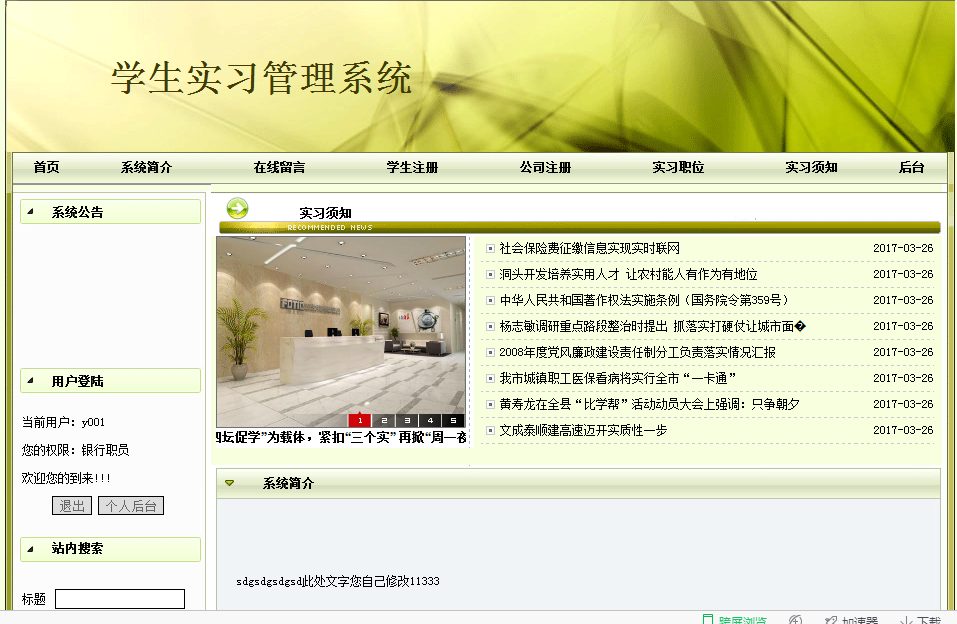 图5-1系统主界面	前台首页集成了用户的注册页面，注册的独立页面为userreg.php，通过框架嵌入网站前台首页，用户填写好注册信息后，通过Post方式提交表单，会通过javasrciprt验证格式，如果格式有错误，则用户小窗口提示错误的地方，如果格式都正确，则跳转至userreg_post.php，提示注册成功，并将注册的信息加入用户表中。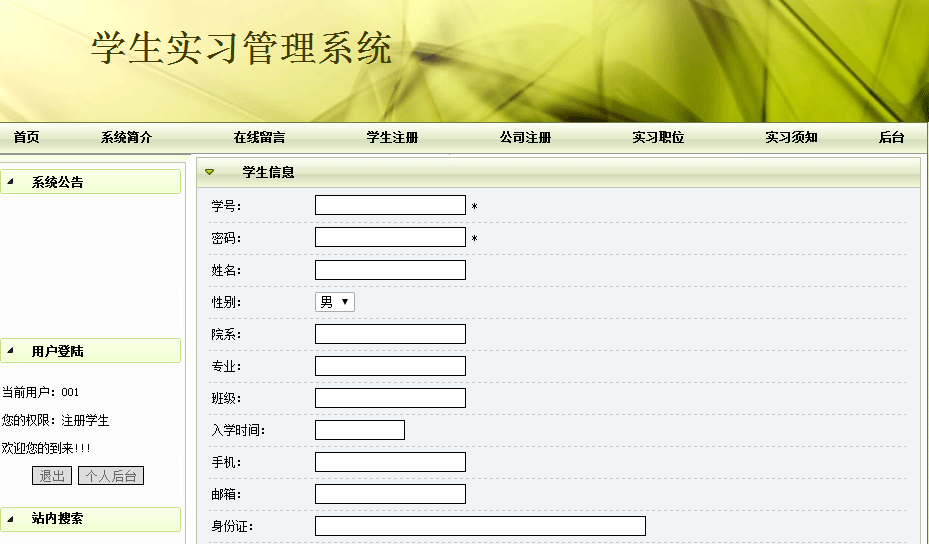 图5-1用户注册界面5.2登录模块的实现用户登录与后台的用户管理模块相关联，可以对用户（管理员）进行添加、删除、修改等操作。登录模块界面如下图所示,登录提示密码错误界面如下图所示。 登录成功提示界面如下图。图5-1登录流程图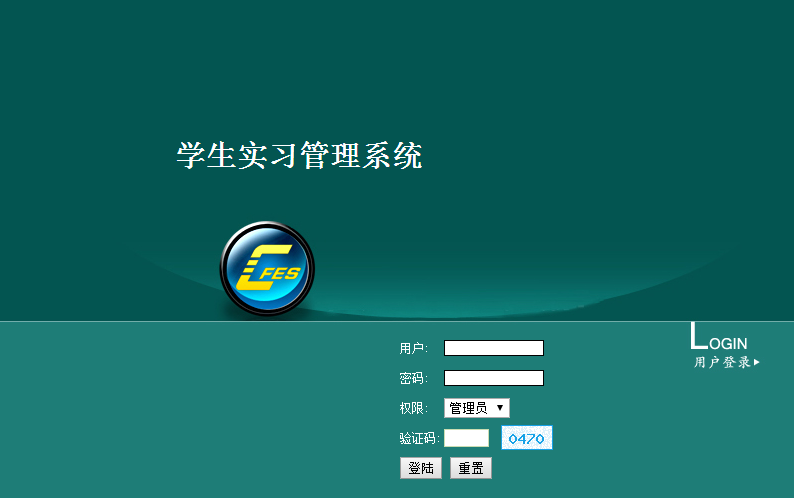 图5-2管理员登录界面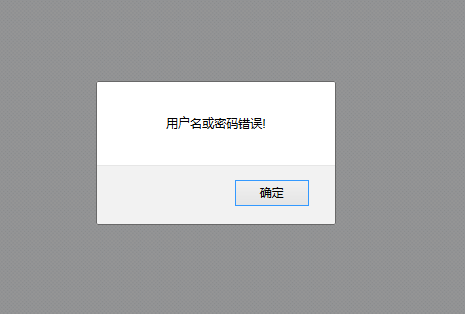 图5-3密码错误提示框界面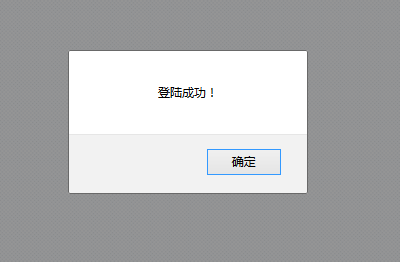 图5-4 用户登陆成功界面    随着网站规模的壮大，系统发布更新的信息及对用户量会越来越多，只有超级管理员负责网站后台恐怕任务艰巨，本网站考虑到这一问题后开发了超级管理员有权限可以增加管理员的模块。管理员角色不同对应权限亦不相同。添加管理员操作界面如下图所示。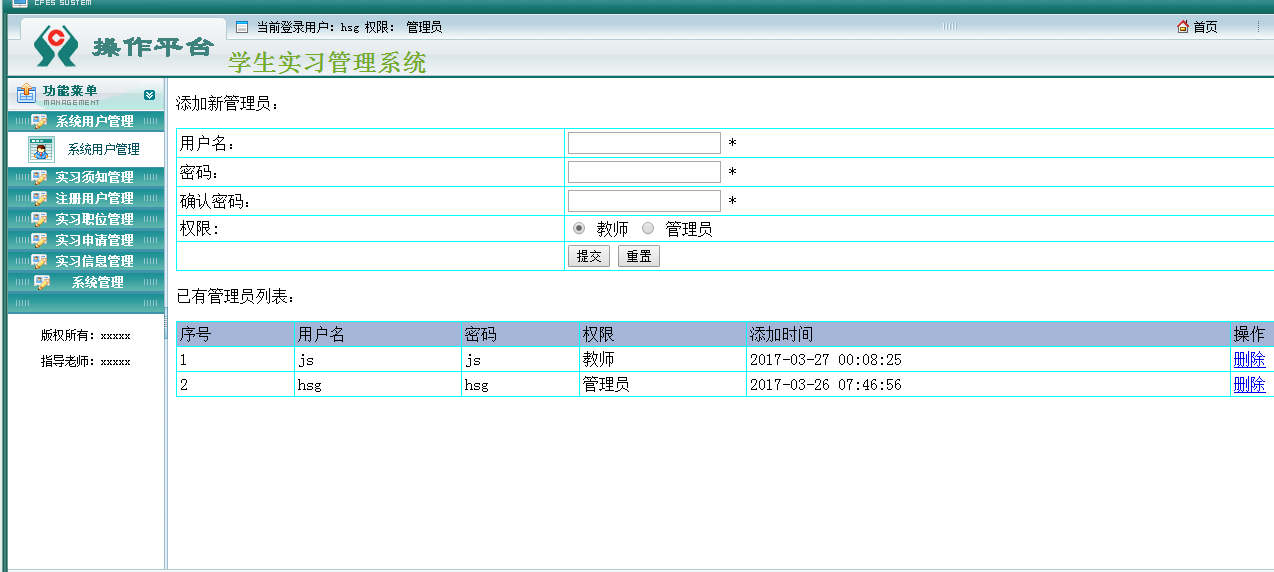 图5-5 管理员管理界面5.3留言模块的实现由于网站开发及管理人员思想受限等因素，该网站肯定有需要改进之处。当用户访问该系统后若有疑问、意见或者建议，可以在线发表留言，当我们的管理人员或者知情游客可以进行及时回复与解答。由于用户身份不尽相同，用户素质会存在差别，考虑到留言板上可能出现过激言论，所以本网站设置管理员的权限能对用户留下的言论进行删除等操作。在线留言流程图如下图所示。图5-11 在线留言流程图留言管理流程图如下图所示。图5-11 留言管理流程图在线留言界面如下图所示。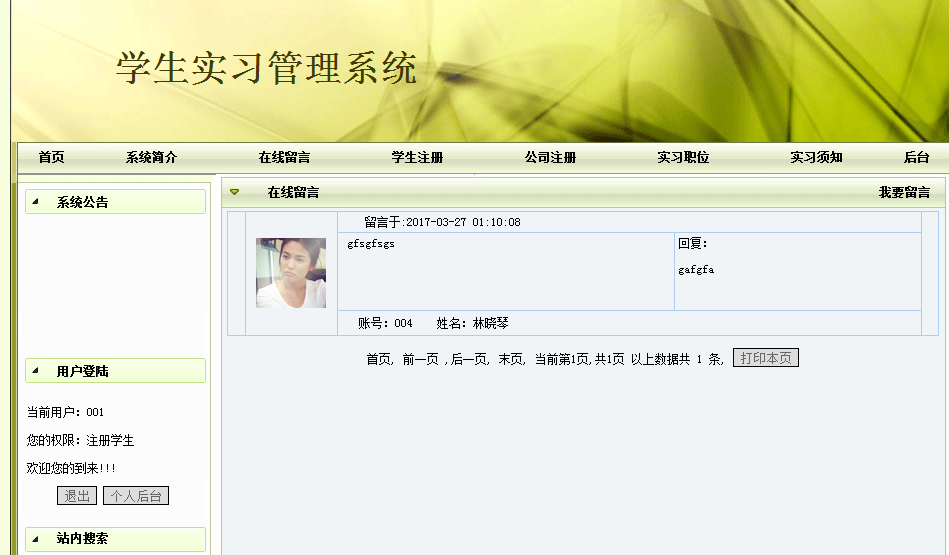 图5-12 在线留言界面留言管理界面如下图所示。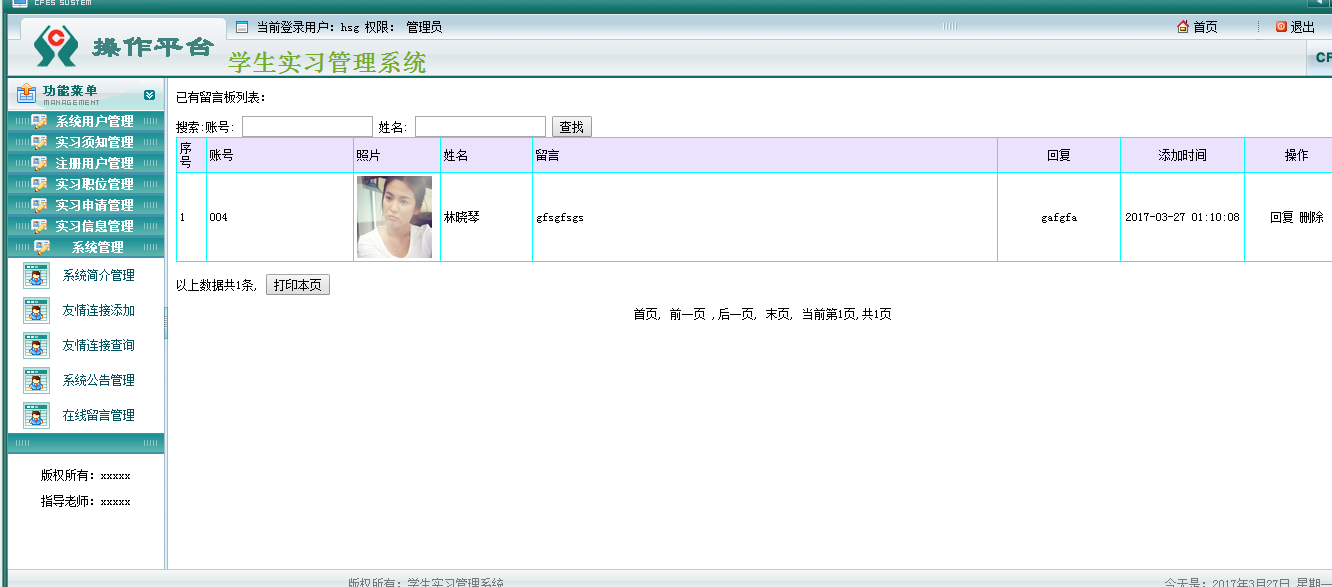 图5-12 留言管理界面5.4实习申请模块的实现添加职位实习申请是在“查询职位信息 “的前提下操作的。当页面显示查询的职位信息后，可以点击“添加实习申请”超级链接，既可跳转到shixishenqing.php页添加实习申请。管理员在shixishenqing_list.php进行实习申请管理，shixishenqing_ list.php通过查询数据库的实习申请表列出所有实习申请信息，每条实习申请对应一个删除按钮和修改按钮，当管理员点击删除按钮，直接在数据库删除实习申请信息，并重定向当前页面，当管理员选择点击修改，则进入shixishenqing_update.php页面，进行实习申请信息的修改。实习申请添加流程图如下图所示。图5-11 实习申请添加流程图实习申请界面设计效果如下图所示。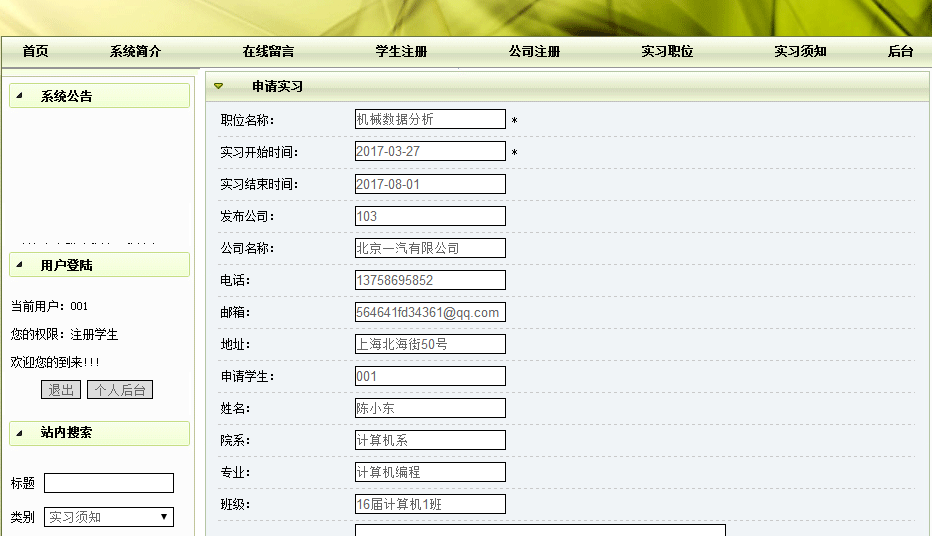 图5-12 实习申请界面实习申请管理页面效果如下图所示。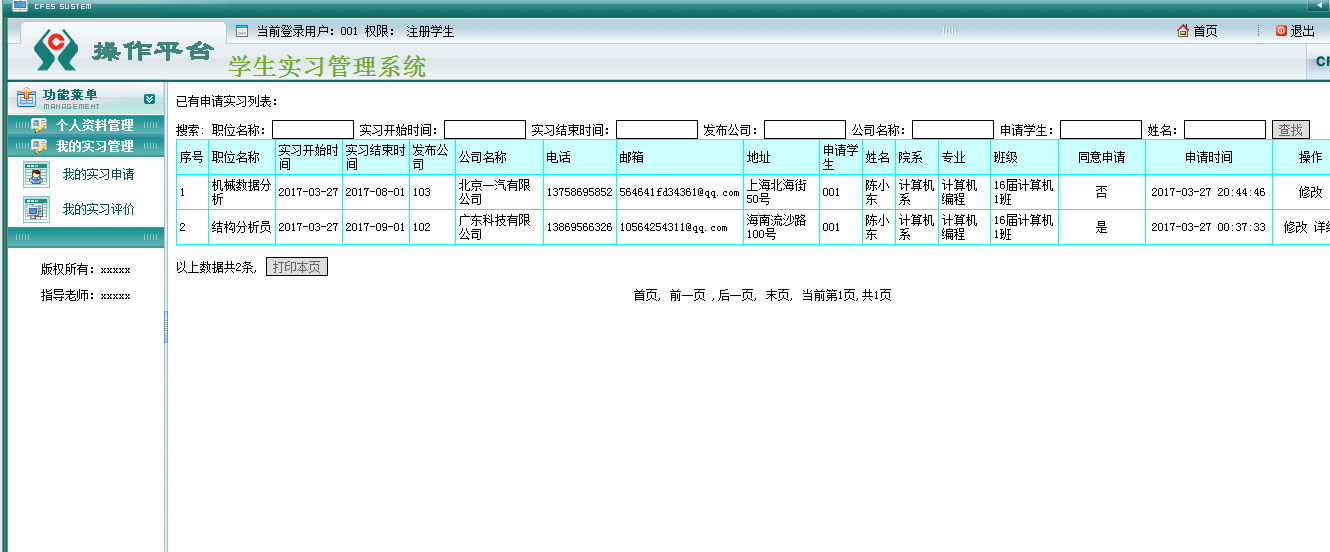 图5-12 实习申请管理界面5.5学生实习模块的实现公司给学生添加实习信息，可以点击“添加实习添加”超级链接，既可跳转到shixixinxi_add.php页添加实习添加。实习添加成功后，学生可以登录到个人中心查询个人实习信息。教师给学生添加实习评价。实习信息添加页面设计效果如下图所示。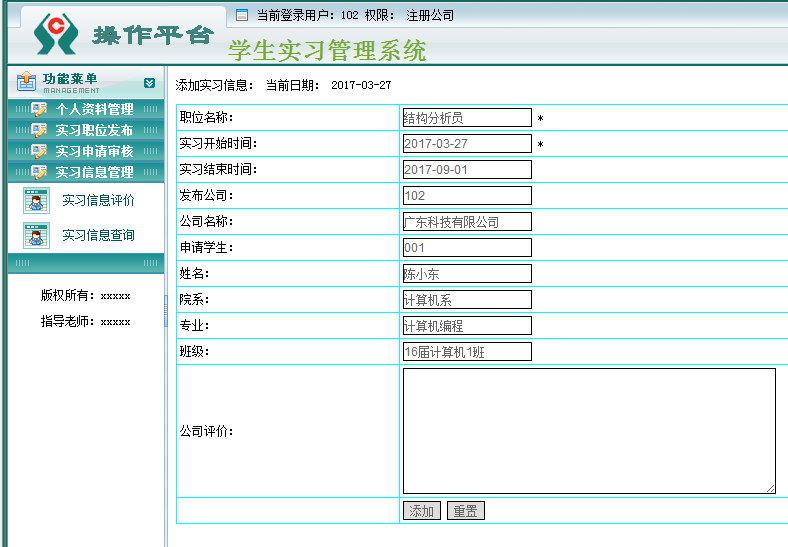 图5-12 实习信息添加界面实习信息管理页面效果如下图所示。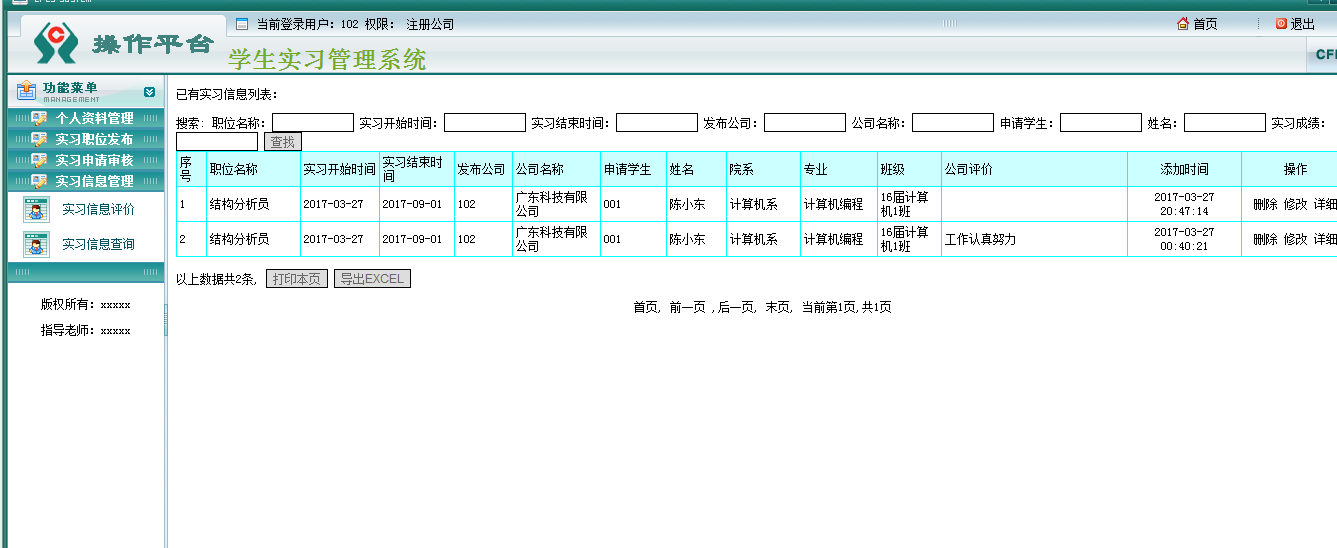 图5-12 实习信息管理界面教师评价页面效果如下图所示。图5-12 教师评价界面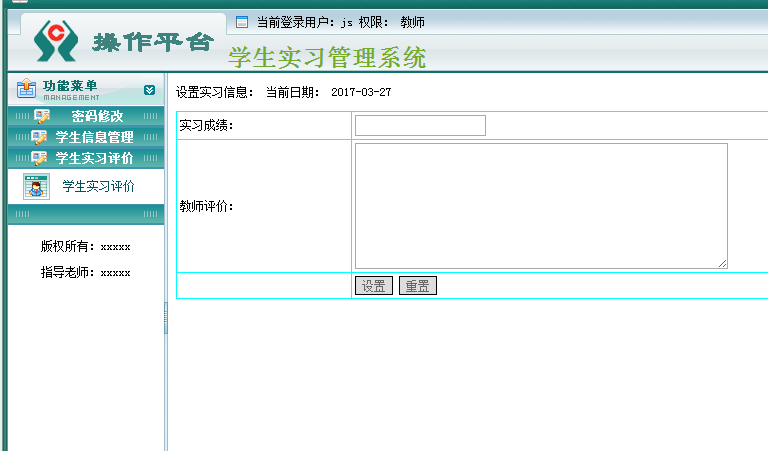 5.6职位管理模块的实现公司添加职位信息是在点击添加按钮的前提下操作的，当页面跳转至zhiwei_add.php，添加成功后，公司在zhiwei_list.php进行职位管理，zhiwei_ list.php通过查询数据库的职位表列出所有职位信息，每条职位对应一个删除按钮和修改按钮，当公司点击删除按钮，直接在数据库删除职位信息，并重定向当前页面，当公司选择点击修改，则进入zhiwei_update.php页面，进行职位信息的修改。职位管理流程图如下图所示。图5-11 职位管理流程图职位添加页面设计效果如下图所示。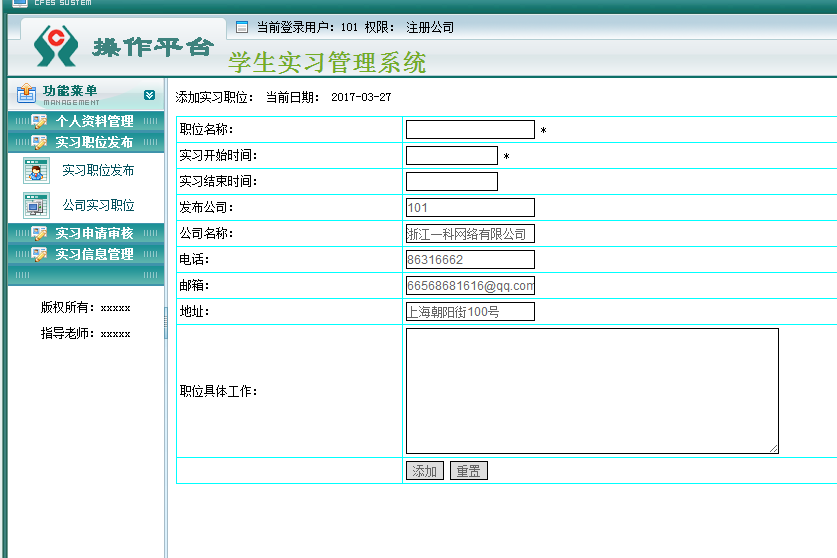 图5-12 职位添加界面职位管理页面效果如下图所示。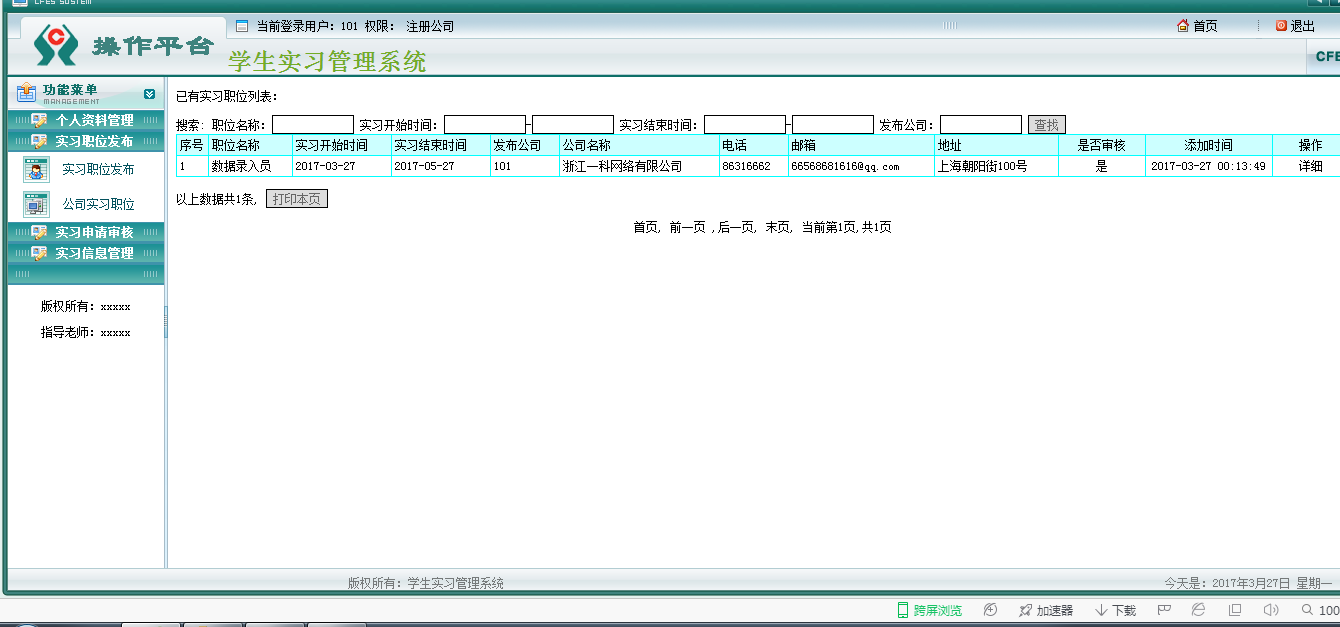 图5-12 职位管理界面5.7本章小结本章节主要论述了登录模块用户的登陆、用户的注册、职位管理、学生实习等功能模块的设计与代码的编写，以及最终实现的步骤。第6章 系统测试6.1运行环境说明运行环境包括硬件要求及软件要求如下表所示。表6-1硬件要求表6-2软件要求6.2界面测试使用黑盒测试方法测试本系统的界面，测试界面是否正常、可用。用户界面测试检查表如下表。表6-3用户界面测试表6.3功能测试（1）用户登录测试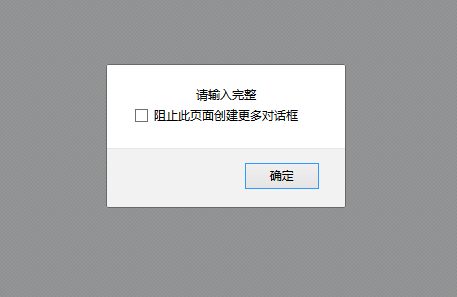 图6-6用户登录测试界面当用户以“admin”身份登录，密码为空或不是“admin”时，提示框会提示“密码不能为空，请输入密码！或密码错误，请输入正确地密码！” 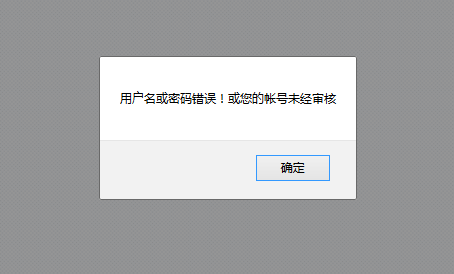 图6-7用户登录测试界面当用户以“admin”身份登录，密码为 “admin”时，提示框会提示“已成功登陆！欢迎你使用本系统！” （2）学生信息管理测试对系统进行功能测试，利用黑盒法的等效性法和边界值法相结合的测试方法，测试系统功能，例如对某些关键数据输入有错误的数据；处理业务使某个数据超过常规，如学生年龄输入负值或域值上溢等，测试表如下。表6-4学生信息管理测试如果输入的测试数据无误，则添加学生成功，如下图所示。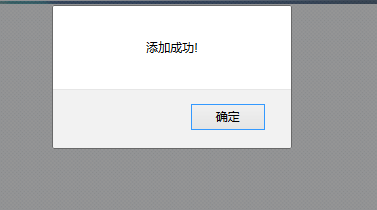 图6-9录入学生信息成功界面图在sqlserver数据库中学生信息表中编号设定的为5位，当输入12524时，学生姓名为“张胜男”时，点击添加按钮后提示框会提示“添加成功！”6.4测试结果学生实习管理系统经测试和调试后能够按照需求正常运行，基本没有错误，能够满足开发者和用户的需求。在系统整体测试过程中，系统功能相对来说比较简单，数据源的配置，需进一步改善。6.5本章小结    本章主要论述了系统开发结束后，要对系统进行各方面的测试，开头介绍了系统的运行环境，需要哪些工具，由于本系统属于毕业设计，是小型的系统，所以本人只对系统进行黑盒测试，采用一些单独的测试数据对系统进行输入输出的结果判断，最后对测试结果进行总结。第7章 总结    通过自己为期数周的不间断努力，该学生实习管理系统的开发与设计终于接近尾声了。在网站开发过程中，让我体验了其中的苦与乐，学会了如何面临困难，如何解决问题，达到了锻炼的目的。同时，拓展了知识面，进一步加深了对软件开发的理解和认识。    在做毕业设计之前，我对学生实习管理系统的理解，是停留在感官和理论水平上的，是“纸上谈兵”，虽然有一定的了解，但是总体说概念和思路并不是很明确、清楚。并且缺乏实际的开发经验。这次通过该学生实习管理系统毕业设计的制作，真正给我了一次难得的锻炼机会。在整个开发过程中，遇到了很多问题，但“功夫不负有心人”，通过向指导老师、同学及上网有技术大牛交流等方法。最终，问题都被一一解决了。    在设计的过程中，PHP后台编程方面，我个人有很大欠缺，在指导老师的推荐下，我也查阅了很多相关资料和文章，如《PHP入门与提高》、《信息组织与检索》、《软件工程》等。我增长了很多知识和见解，进一步熟悉了PHP编程、网页制作的方法以及网页制作工具的使用。通过分析，画出了网站的流程图，并且掌握了网站设计的基本步骤和方法，经历了网站规划、网站分析、网站设计等阶段。更正了以前对网站的错误认识。懂得了网站的开发与设计是网站后期维护方便与否的至关重要的因素，而且进一步理解了眼高手低的讽刺意义。课程设计过程中，因为缺少经验，出现了很多之前没预料到的问题，程序这方面大家都知道，有个字符拼写错误，程序就很可能运行不成功，这次毕业设计又一次让我真切的意识到：细心，才能事半功倍。总体看来，此网站基本达到毕业设计的内容要求，但是由于我个人能力有限，有些问题自己虽然已发现，考虑到时间及个人技术，部分问题尚未得到解决，网站仍存在许多缺点和不足。在调试过程中出现的部分问题还没能完全解决，只是避免了问题的出现。另外，对网站的制作速度太慢，工具的使用还不熟练，还有待于改善和提高。致 谢借此论文之际，向所有帮助、关心、支持我的老师、朋友、同学及在网上结识的技术大牛，表达我最真诚的谢意。    首先感谢指导老师。毕设论文是在老师耐心指导下多次修改完成的。在此，我对她们的耐心指导和帮助向贠老师致敬，感谢老师在这一个月来对我的指导。在这段时间里，我从老师身上，不仅学到了许多的专业知识，更感受到了她们工作中的兢兢业业，生活中的平易近人的精神。此外，她们的严谨治学态度和忘我的工作精神也非常值得我去学习。在此，请允许我说一声：“老师，您辛苦了！”再次感谢她们。    非常感谢我的同学。当我在毕业设计过程中遇到问题和困难时，是他们给我指出了不少错误和不当操作，并给出了不少意见和建议，是他们的技术支持与精神鼓励为我提供了不竭的动力。同时，感谢所以传授我知识的老师们，感谢网络上热心的网友，感谢所有关心、帮助过我的人。同时感谢我的大学，我不会忘记你们。总之，在以后的学习、工作、生活中我将更加努力，用自己的努力实现更大的人生价值。参考文献[1] 明日科技.php从入门到精通[M].清华大学出版社，2012，0-10.[2] 刘新锋.学生实习管理系统的问题及应对措施[J].法制社会，2013，4（3）：223-230.  [3] 丁惠成，刘国灿.关于学生实习管理系统的思考[M].山东教育出版社，2013，20-100.[4] 韩志超.国外的系统建设与管理.中国电脑期刊[J]，2014 ，5（1）：200-300.[5] 张玉起.国内外学生实习管理系统现状及其发展[J] .今日科苑， 2015，7（1）：1-200.[6] 陈向辉.由浅入深学php.电子工业出版社[M]，2011-7，0-11.[7] 杨东援，徐士伟，贾俊刚.网络信息平台[J].同济大学学报(自然科学版)，2010，6（6）：24-30.[8] 周伟.学生实习管理系统的决策方法研究[J].清华大学学报，2011，3（3）：11-33.[9] 朱越，学生实习管理系统的设计与实现[D].东北师范大学，2011年.[10] 周翊鹏.学生实习管理系统的设计与实现[D].电子科技大学，2012年.[11] 张本成.学生实习管理系统的设计与实现[J] .渝西学院学报(自然科学版)，2014，2（2）：30-40.[12] 黎明，郑江波.基于b/s的管理信息系统[J].长安大学学报(自然科学版) ，2015，2（1）：30-44.[13] 樊红，吴闽泉.陈洪波管理信息系统开发研究[J].武汉大学学报(自然科学版)，2011，5（1）：15-20.[14]傅家骥，仝允恒.计算机网络经济学[M].清华大学出版社，2013,10-20.[15]宋健，陈士俊.学生实习管理系统的变革因素与趋势分析[J].未来与发展，2012，3(08)：40-50.[16] PapageorgiouM.Application of automatic control concepts to traffic flow modeling and control，2012[17]OrlovA，Burk J，Kucharov，et al．Microstructural development duringhigh temperature creep of 9% Cr steel[J]．Materials Science and Engineering，2013，254：39-48．[18]Sasaki，Terufumi，Kobayashi，et al．Production and properties of seamless modified 9Cr-1Mo steel boiler tubes[J]．Kaw asaki Steel Technical Report，2014，25(4)：78-87．[19]Bendick W，Vaillant JC，Vandenberghe B，et al．Properties and workability of new creep strength enhanced steels as known grades 23, 24, 911 and 92[J]．International Journal of Pressure Vessels and Piping，2014，476：25-29 编号功能名称功能描述输入内容输出内容前台登录保证注册用户通过身份验证进入系统前台进行操作用户名、密码用户登录是否成功和用户登录状态用户注册对注册用户进行检测，信息通过检测之后成为本系统的用户用户名，密码、性别、QQ、邮箱等注册的结果（提醒“用户注册成功”或者“用户注册失败”）站内搜索用户可以通过标题和类别搜索站内信息输入标题、选择类别，点击搜索按钮搜索出来的列表信息在线留言注册用户登录系统前台可以添加在线留言留言内容、标题、头像等留言是否成功和留言列表留言回复管理员在系统后台回复用户的留言要回复的留言内容留言列表和回复是否成功留言管理管理员对违规的留言内容进行删除要删除的留言删除是否成功和删除后的留言列表实习申请添加学生用户选择要职位信息进行添加实习申请实习申请信息包括评语、评分等实习申请是否成功及实习申请列表实习申请管理公司对学生用户的实习申请信息进行管理，包括删除、修改实习申请列表删除是否成功或者修改是否成功修改个人信息用户可以根据自己当前的情况修改个人的信息要修改的信息提示修改的结果后台登录仅管理员能够登录后台后台用户名，密码，前台的用户名后台登录是否成功添加评价记录教师给学生添加实习评价记录评价记录的相关信息评价记录列表编辑评价记录教师修改评价记录信息评价记录相关信息是否编辑成功删除评价记录教师删除评价记录评价记录信息评价记录删除成功或失败添加实习信息公司选择学生的实习情况添加实习信息实习的相关信息实习信息列表编辑实习信息公司修改实习信息实习相关信息是否编辑成功删除实习信息公司删除实习信息实习信息实习信息删除成功或失败添加职位信息公司添加职位信息职位的相关信息职位信息列表编辑职位信息公司修改职位信息职位相关信息是否编辑成功删除职位信息公司删除职位信息职位信息职位信息删除成功或失败添加友情链接申请添加友情链接友情链接的相关信息通过单击Logo可跳转到友情链接删除友情链接对于不合适的友情链接进行合理的清理“删除”命令显示删除结果（“删除成功”或者“删除失败”）系统简介设置管理员对系统简介进行设置系统简介设置内容设置是否成功系统公告设置管理员对系统公告进行设置系统公告设置内容设置是否成功序号字段名称字段类型大小允许为空最大长度备注1idInt4102username1502553pwd1502554cx1502555addtimeDateTime819序号字段名称字段类型大小允许为空最大长度备注1idInt4102gongsibianhao1502553mima1502554gongsimingcheng2552555fuzeren1502556gongsileibie1502557dianhua1502558youxiang1502559zhucezijin15025510gongsiguimo15025511dizhi25525512gongsijianjie25525513issh3025514addtimeDateTime819序号字段名称字段类型大小允许为空最大长度备注1idInt4102zhanghao1502553zhaopian1502554xingming1502555liuyan1502556addtimeDateTime8197huifu150255序号字段名称字段类型大小允许为空最大长度备注1idInt4102zhiweimingcheng1502553shixikaishishijian1502554shixijieshushijian1502555fabugongsi1502556gongsimingcheng1502557dianhua1502558youxiang1502559dizhi15025510shenqingxuesheng15025511xingming15025512yuanxi15025513zhuanye15025514banji15025515beizhu25525516issh3025517addtimeDateTime819序号字段名称字段类型大小允许为空最大长度备注1idInt4102zhiweimingcheng1502553shixikaishishijian1502554shixijieshushijian1502555fabugongsi1502556gongsimingcheng1502557shenqingxuesheng1502558xingming1502559yuanxi15025510zhuanye15025511banji15025512shixichengji15025513jiaoshipingjia25525514gongsipingjia25525515addtimeDateTime819序号字段名称字段类型大小允许为空最大长度备注1idInt4102zhiweimingcheng1502553shixikaishishijian1502554shixijieshushijian1502555fabugongsi1502556gongsimingcheng1502557dianhua1502558youxiang1502559dizhi15025510zhiweijutigongzuo25525511issh3025512addtimeDateTime819序号字段名称字段类型大小允许为空最大长度备注1idInt4102biaoti2552553leibie1502554neirong10737418232555tianjiaren1502556addtimeDateTime8197shouyetupian1502558dianjilvInt4109zhaiyao255255序号字段名称字段类型大小允许为空最大长度备注1idInt4102xuehao1502553mima1502554xingming1502555xingbie1502556yuanxi1502557zhuanye1502558banji1502559ruxueshijian15025510shouji15025511youxiang15025512shenfenzheng25525513zhaopian15025514beizhu25525515issh3025516addtimeDateTime819设备名称说明处理器奔腾III以上，2GB内  存2GB，内存越大，速度越快硬  盘500GB以上鼠  标双飞燕2D鼠标 名  称说明操作系统Windows XP或 Windows7以上应用软件zendstudio（中文版），wamp检查项测试人测试结果窗口切换、移动、改变大小时正常吗？本人正常各种界面元素的文字正确吗？（如标题、提示等）本人正常各种界面元素的状态正确吗？（如有效、无效、选中等状态）本人正常各种界面元素支持键盘操作吗？本人正常数据项能正确回显吗？本人正常执行有风险的操作时，有“确认”、“放弃”等提示吗？本人正常有联机帮助吗？本人正常各种界面元素的布局合理吗？美观吗？本人正常功能A描述以管理员身份登录，添加、修改、查询学生信息以管理员身份登录，添加、修改、查询学生信息以管理员身份登录，添加、修改、查询学生信息用例目的是否能够正确修改信息是否能够正确修改信息是否能够正确修改信息前提条件学生安全登录系统界面学生安全登录系统界面学生安全登录系统界面输入/动作输入/动作输入实际情况示例：典型值…示例：典型值…年龄   5353示例：边界值…示例：边界值…年龄  —10输入数据有误示例：异常值…示例：异常值…年龄   a输入数据有误